ΠΡΟΣΚΛΗΣΗ ΕΝΔΙΑΦΕΡΟΝΤΟΣΓΙΑ ΠΡΟΜΗΘΕΙΑ  ΥΛΙΚΩΝ ΣΥΝΤΗΡΗΣΗΣ ΚΑΙ ΕΠΙΣΚΕΥΗΣΟ Δήμος Κεφαλονιάς προτίθεται να προβεί στην απευθείας ανάθεση προμήθειας υλικών συντήρησης και επισκευής εγκαταστάσεων με συνολικό προϋπολογισμό 3.862,60€ συμπεριλαμβανομένου του ΦΠΑ.	Παρακαλούμε της ενδιαφερόμενους της υποβάλλουν την προσφορά της, εντός δύο (2) ημερών συμπεριλαμβανομένη την ημερομηνία της ανάρτησης στο Πρωτόκολλο του Δήμου, σε σφραγισμένο φάκελο, με την ένδειξη: ΠΡΟΣΦΟΡΑ ΓΙΑ ΠΡΟΜΗΘΕΙΑ  ΥΛΙΚΩΝ ΣΥΝΤΗΡΗΣΗΣ ΚΑΙ ΕΠΙΣΚΕΥΗΣ ΕΓΚΑΤΑΣΤΑΣΕΩΝ μέχρι και της  15/02/2017 ημέρα Τετάρτη και ώρα 9:00 π.μ. της το Τμήμα Προμηθειών του Δήμου.Αντίγραφα της μελέτης μπορεί να αναζητηθούν στο ΚΗΜΔΗΣ με αρ. 17REQ005764567.Η ΑΝΤΙΔΗΜΑΡΧΟΣ ΟΙΚΟΝΟΜΙΚΩΝΔΗΜΟΥ ΚΕΦΑΛΟΝΙΑΣΣΟΦΙΑ ΓΑΡΜΠΗΚοινοποίηση: Δήμαρχο ΚεφαλονιάςΕΛΛΗΝΙΚΗ ΔΗΜΟΚΡΑΤΙΑ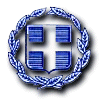 ΝΟΜΟΣ ΚΕΦΑΛΛΗΝΙΑΣΔΗΜΟΣ ΚΕΦΑΛΟΝΙΑΣΔ/ΝΣΗ ΟΙΚΟΝΟΜΙΚΩΝΤΜΗΜΑ ΠΡΟΜΗΘΕΙΩΝ  Αργοστόλι,   14/02/2017ΕΛΛΗΝΙΚΗ ΔΗΜΟΚΡΑΤΙΑΝΟΜΟΣ ΚΕΦΑΛΛΗΝΙΑΣΔΗΜΟΣ ΚΕΦΑΛΟΝΙΑΣΔ/ΝΣΗ ΟΙΚΟΝΟΜΙΚΩΝΤΜΗΜΑ ΠΡΟΜΗΘΕΙΩΝ   Αριθμ. Πρωτ.  -4291 -ΕΛΛΗΝΙΚΗ ΔΗΜΟΚΡΑΤΙΑΝΟΜΟΣ ΚΕΦΑΛΛΗΝΙΑΣΔΗΜΟΣ ΚΕΦΑΛΟΝΙΑΣΔ/ΝΣΗ ΟΙΚΟΝΟΜΙΚΩΝΤΜΗΜΑ ΠΡΟΜΗΘΕΙΩΝ  Ταχ. Δ/νση: Π. ΒαλλιάνουΤαχ. Κωδ.: 28 1 00Πληρ: Κώστας ΠαγουλάτοςΤηλ.: 2671360153Email: prom@kefallonia.gov.grΤΗΣ: ΤΗΣ ΕΝΔΙΑΦΕΡΟΜΕΝΟ